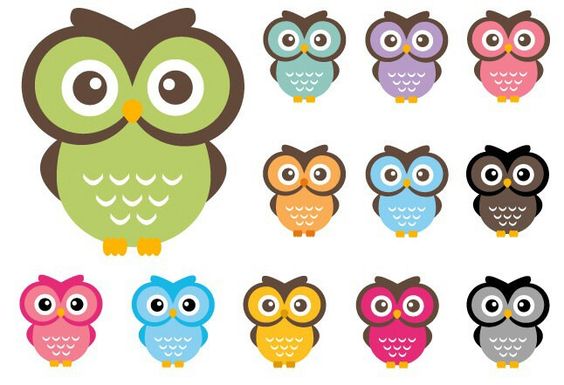 Organizace dne: 6:30 – 7:00 Příchod dětí z obou oddělení, zahájení činností a aktivit klidnějšího charakteru, dle vlastní volby, mezi oblíbené patří modelování z plastelíny nebo kinetického písku, skládání puzzle, lego, sewa, kreslení, tisk razítek.7:00 – 7:45 Rozchod do jednotlivých tříd, ranní hygiena a konzumace snídaně.7:45 - 8:45  Didaktické cílené činnosti ve skupinách, individuální smyslové hry, individuální práce s dětmi, výtvarná činnost.8:45 – 9:30  Řízené činnosti, využití výukových metod. Rozděluje metody dle Maňáka a Švece do tří skupin tj. klasické, aktivizující a komplexní metody. Klasické metody se dále dělí na:metody slovní: pedagog používá rozhovor, diskusi, dramatizacei, vysvětlování a prácei s knihou,názorně demonstrační metody: využití obrazů, pozorování jevů a pokusy, dovednostně praktické: tyto metody užívá pedagog při výtvarné práci, pracovních listech, provádění pokusů a předvádění předmětů.Aktivizující metody obsahují metody, které děti vedou k aktivitě, k vlastnímu vyjádření, pedagog užívá diskusi, řešení problémů, didaktické hry, situační a inscenační metody. Poslední skupinou jsou metody komplexní, řadí se zde individuální a skupinová, frontální, partnerská a individuální výuka. Velmi oblíbená je i výuka dramatem. 9:30 – 11:30  Příprava a pobyt venku (dle povětrnostních podmínek), děti chodí na hřiště poblíž mateřské školy, na procházky do okolí a do lesa.11:30 - 12:00  Oběd a odchod dětí, které chodí pouze na dopoledne.12:00 – 14:00  Četba, nebo poslech pohádky a odpočinek na lehátku.14:00 – 14:15  Probuzení dětí, probuzení je nenásilné a pokud je to možné děti, které to potřebují, necháváme spát, následuje odpolední svačinka.14:15 – 16:15  Zájmové hry, individuální činnost s dětmi, za příznivého počasí pobyt na školní zahradě a odchod dětí domů. Než každé dítě odchází, uklidí si svůj pracovní prostor, hračky a pomůcky.